22.04.2020Задание: В программе MS Excel  выполнить данную лабораторную работу, результат отправить преподавателю файлом MS Excel  (все задания делать в одной книге Excel)Лабораторная работа по теме «Случайные величины»Задание 1Создайте в Microsoft Excel  шаблон, позволяющий вычислить числовые характеристики дискретной случайной величины, заданной пятью значениями. Также необходимо построить график функции распределения и многоугольник распределения.Рекомендации:1) Создайте макет таблицы с формулами для расчета на Лист1, переименованный  в ДСВ: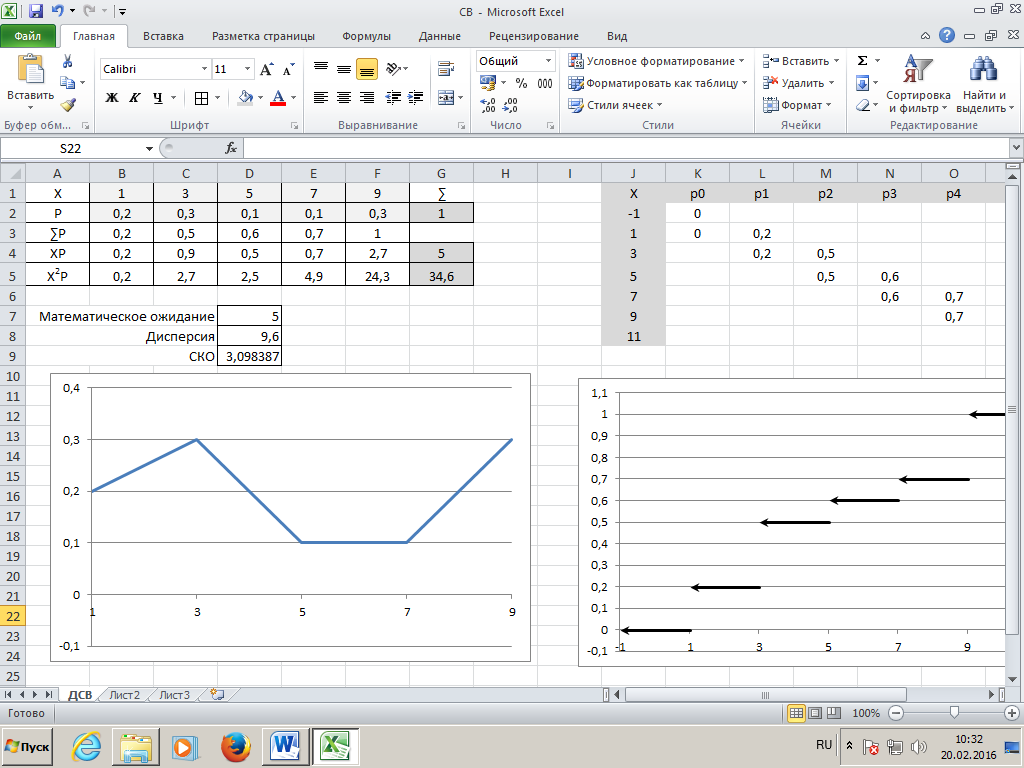 Заполните данные строк Х и Р своими произвольными данными. Обратите внимание, что сумма по строке Р должна быть равна 1, а значения в строке Х расположены по возрастанию.2) Постройте многоугольник распределения, используя вид диаграммы График. Формат оси Х настроить по делениям, начало оси фиксированное -0,1; расстояние между делениями 0,1. 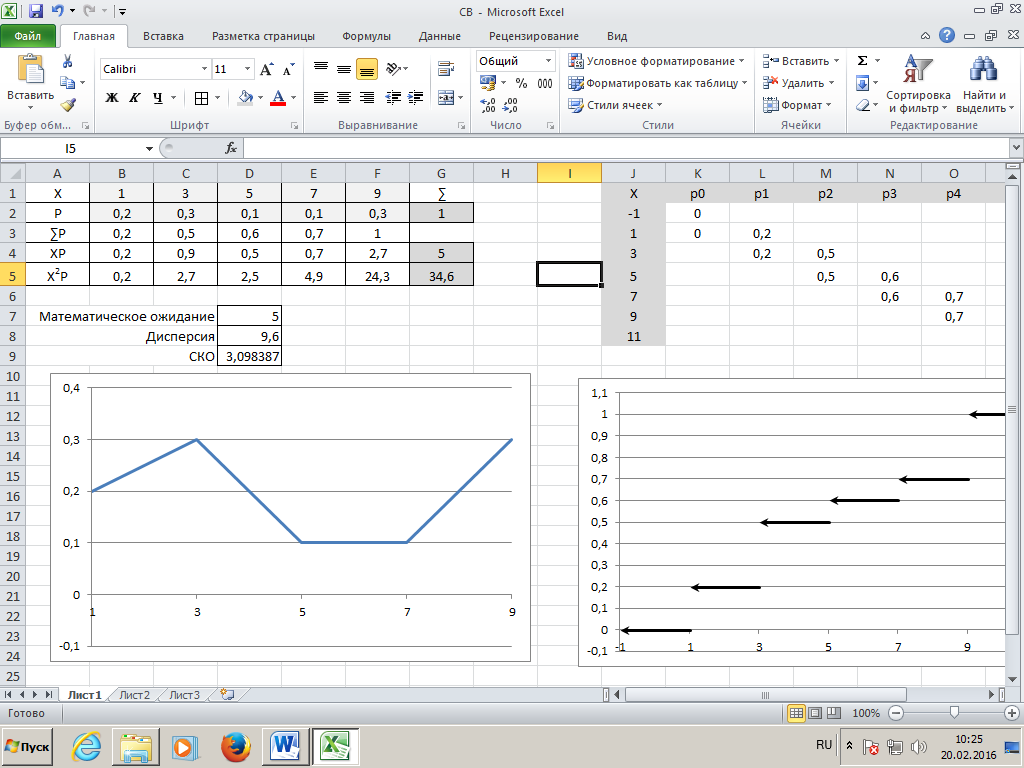 3) Для построения функции распределения создайте дополнительную таблицу: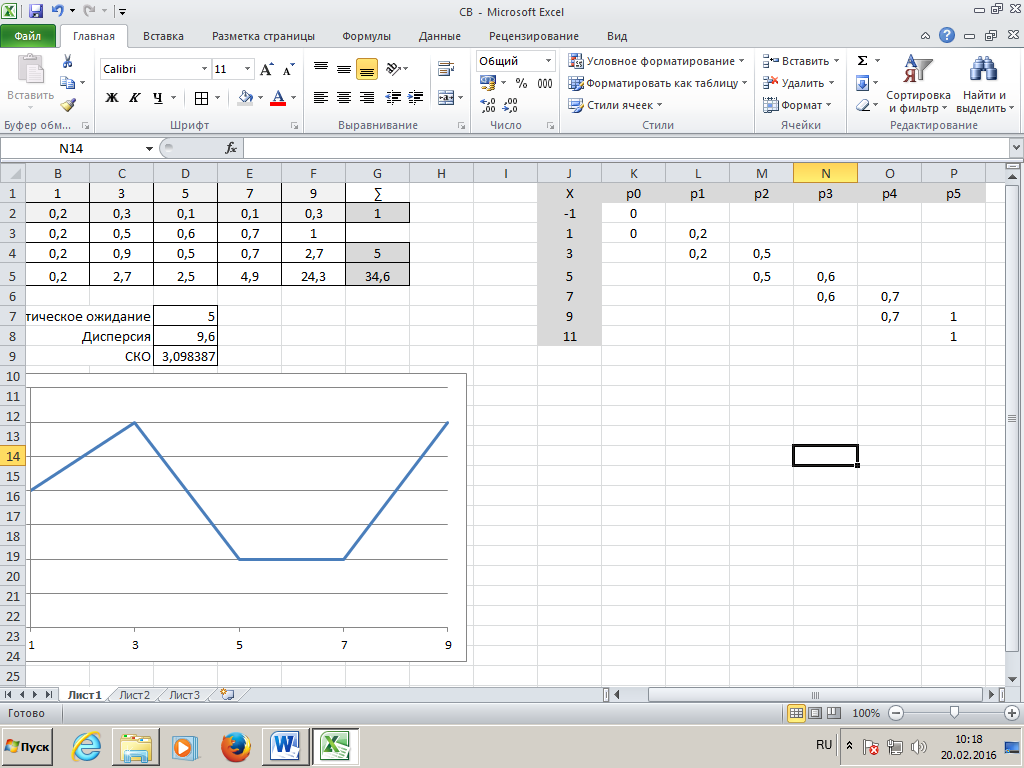 С помощью формул равенства ячеек сделайте так, чтобы в ней отображались данные строки накопленных частот.На основе полученной таблицы постройте график (предварительно выделив только ячейки со значениями вероятностей). Формат оси Х настроить по делениям; начало оси OY фиксированное – -0,1; расстояние между делениями оси OY – 0,1. Для каждого ряда задайте цвет линии – черный, тип начала линии – стрелка.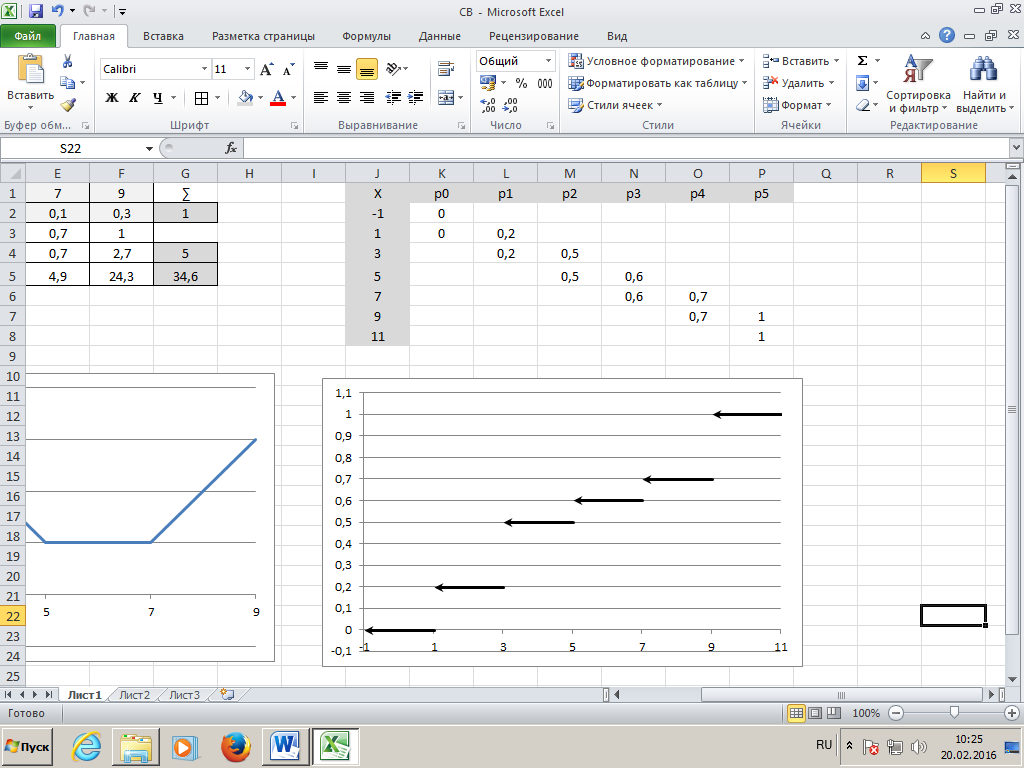 Задание 2.Выполнить все действия из задания 1, но для биноминального закона распределения на Листе 2 (можно скопировать лист с предыдущим заданием и вставить сверху строки).Для этого задайте исходные данные: . Для расчета вероятности используйте формулу БИНОМ.РАСП. Не забудьте про абсолютную адресацию.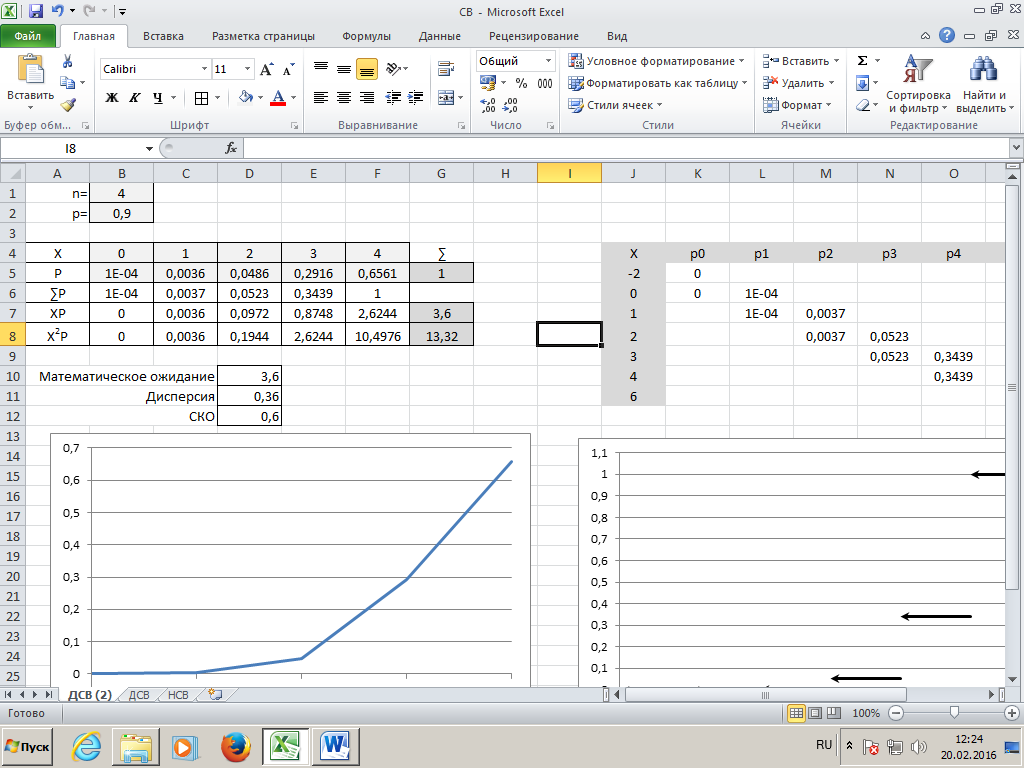 Измените значение вероятности в ячейке В2 и посмотрите на результат.Задание 3.Создайте в Microsoft Excel  шаблон, позволяющий вычислить числовые характеристики непрерывной случайной величины, заданной формулой функции распределения. Также необходимо построить график функции распределения и плотности распределения.Пример: Рекомендации:1) Создайте следующие таблицы для расчетов. Столбец С рассчитать по формулам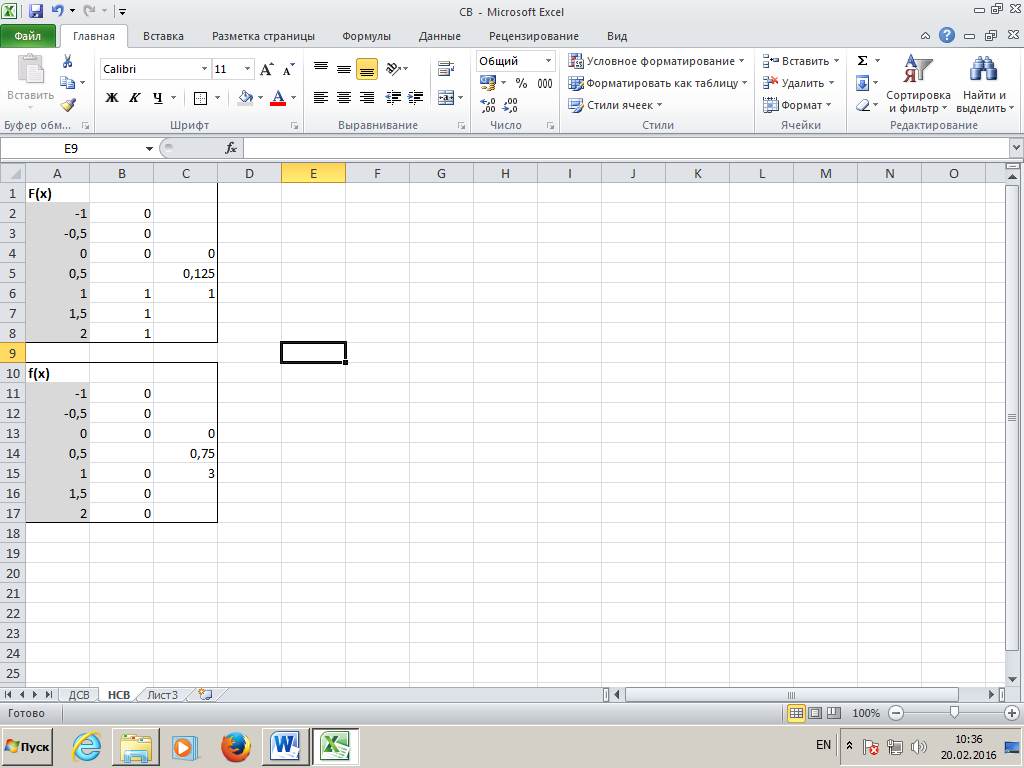 2) Вставьте два графика. Формат оси Х настроить по делениям, начало оси фиксированное -0,1. Выполните подписи осей. Цвет графика каждого ряда должен быть черным, тип линии – сглаженный.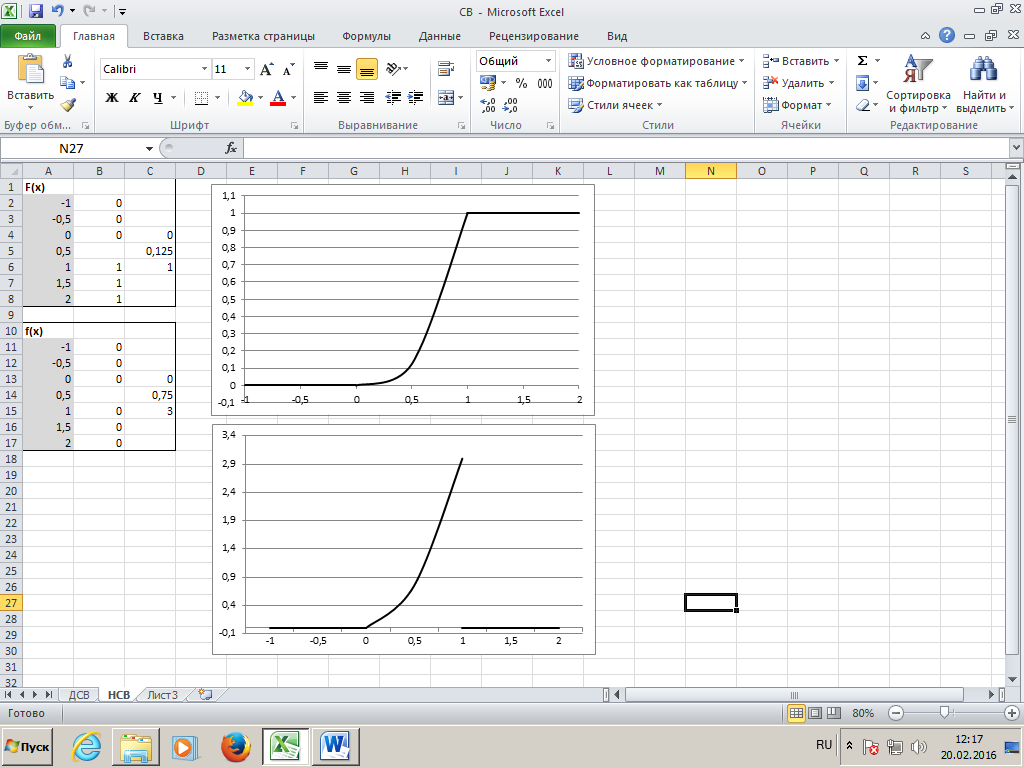 Задание 4.Постройте график плотности вероятности нормально распределенной непрерывной случайной величины с параметрами .Рекомендации:1) Создайте следующие таблицы для расчетов по формуламЯчейку А6 приравняйте значению , следующее значение х задайте с шагом 0,2, протяните формулу до .Не забудьте про абсолютную адресацию.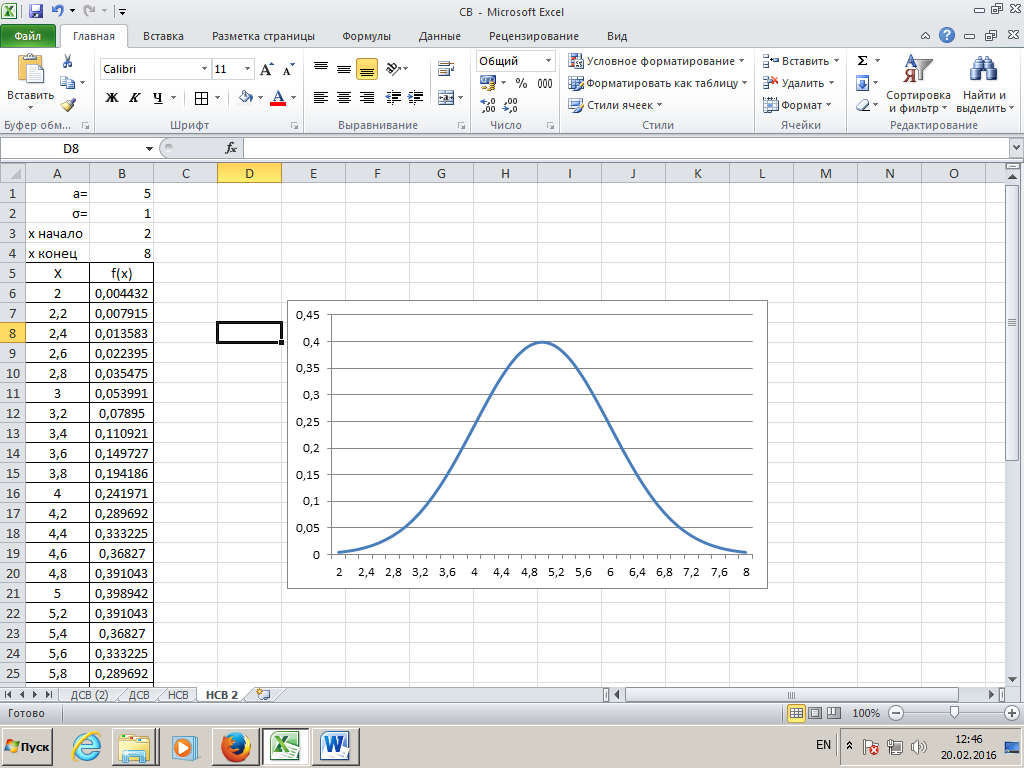 Постройте график. Задайте тип линии сглаженный.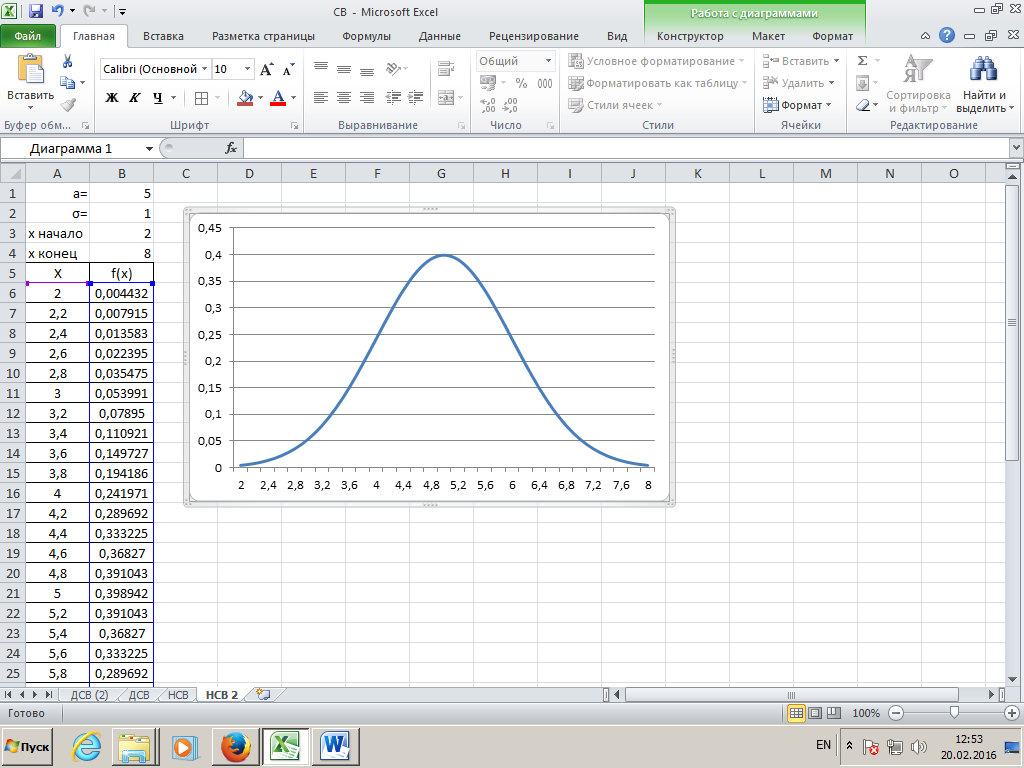 Попробуйте изменить значения . Просмотрите результат.